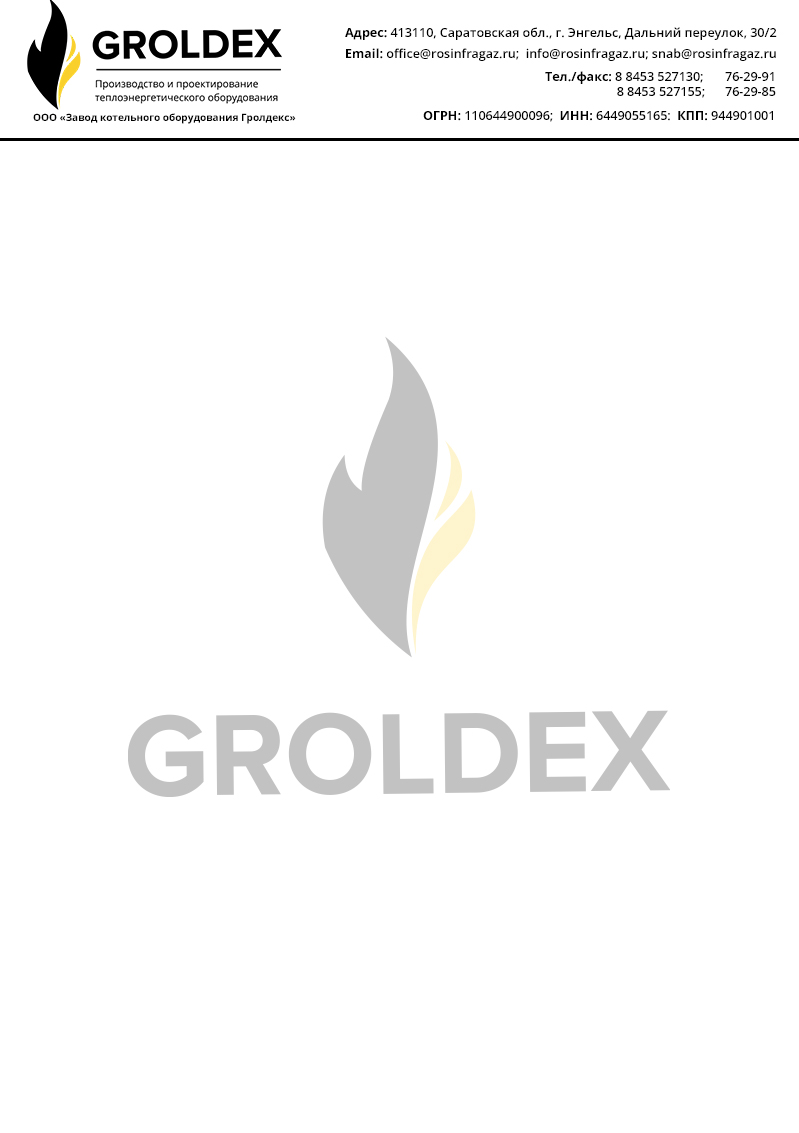 Опросный лист на изготовление топочной наружного размещения  марки «ТЕПЛЫЙ ПОТОК»Заказчик:  	Контактное лицо:  		 Телефон:  	                                     Факс: 	 e-mail: 	 Расчетная тепловая нагрузка (кВт/час)  	Количество котлов:  	Тип котла: одинарный сдвоенныйКомплектация:Проводной пульт управления (кабель 50м)Радиопередающее устройство (радиосигнал до 1,5км)GSM связь (свыше 1,5км – оповещение на сотовые телефоны)Насосный узелКомплект каскадного погодозависимого управленияПримечание  	подпись:	дата: